                                                                                                   Il Coordinatore di ed. civica                                                                                               -----------------------------------------Liceo Scientifico “C.Miranda”UNITA' FORMATIVA  DI EDUCAZIONE CIVICAClasse secondaLiceo Scientifico “C.Miranda”UNITA' FORMATIVA  DI EDUCAZIONE CIVICAClasse secondaNUCLEO TEMATICO SELEZIONATO TRA :COSTITUZIONE   SVILUPPO SOSTENIBILEX CITTADINANZA DIGITALENUCLEO TEMATICO DI RIFERIMENTO N.1Cittadinanza digitaleTITOLO  DEL TEMATITOLOPrivacy: off limits!DESTINATARICLASSI  SECONDE        DEFINIZIONE DEL TEMA/PROBLEMATICA INDIVIDUATAGestire la privacyRiferimenti tematiciDiritto di cronaca e diritto all’oblio.La sicurezza informatica  e  la corretta gestione della propria privacy I social, la loro funzione, la privacy sui social.L’hate speechPROGRAMMARE STRATEGIE MOTIVANTI PER COINVOLGERE GLI ALLIEVI;IL CONTRIBUTO ATTIVO NELLA COSTRUZIONE DELLE CONOSCENZE PUO’ ESSERE SOLLECITATO LANCIANDO UNA SFIDA DEL TIPO:UNA DOMANDA A CUI RISPONDEREUN PROBLEMA DA RISOLVEREUNA RICERCA DA EFFETTUARE,UN CASO DI CRONACA DA ANALIZZARELancio della sfida/delle sfide Caso da analizzareEsempio 1: Big Brother is watching you” –“Il grande fratello” da G.Orwell al format televisivo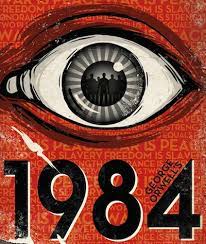 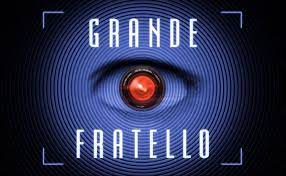 Esempio 2: visione di una puntata della serie “Black Mirror”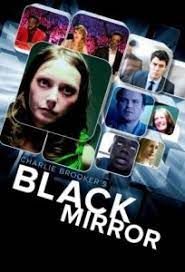 Lancio della sfida: effettuata la presentazione documentata della tematica, invitare ogni alunno ad autoanalizzare il proprio profilo  social, il tipo di “violazione” della privacy che ha attivato, riflettendo su possibili, negative, conseguenze   sulla propria quotidianità, sulla sua attuale e/o futura  famiglia, sul suo datore di lavoro…Debate: “Postare” foto sui social, senza il consenso delle persone ritratte si può?Cittadinanza digitale ore: 12DISCIPLINE COINVOLTE Italiano: 3 hGeostoria: 3hMatematica: 3h Fisica 3 h*Monte ore comprensivo di 2/3 ore per la verifica: 2/1 discipline letterarie/1 di Matematica e FisicaATTIVITÀ' DISCIPLINARI DECLINATE IN ABILITA' E CONOSCENZEATTIVITÀ' DISCIPLINARI DECLINATE IN ABILITA' E CONOSCENZEABILITA'CONOSCENZE-Conoscere le principali norme per rispettare la privacy propria e altrui.-Conoscere le principali responsabilità di chi produce e diffonde informazioni online.-Riconoscere i diritti e i doveri del cittadino digitale con un uso consapevole della rete per facilitare l’utilizzo delle risorse e contestualmente ridurne i rischi e promuovere la resilienza.-Applicare strategie diverse di lettura, padroneggiando le strutture della lingua  presenti nel testo al fine di individuare natura, funzioni e principali scopi comunicativi.-Saper riconoscere rapporti di causa -effetto, di somiglianza di differenza ,di relazione al fine di avanzare ipotesi per un dibattito.-Raccogliere, organizzare e rappresentare un insieme di dati-Rappresentare classi di dati mediante istogrammi-Individuare collegamenti e relazioni-Acquisire e interpretare l’informazioneVita da social: il post come espressione, il post come comunicazione.Il linguaggio  social e la  politica in tweet Tecniche digitali di tutela della privacy (foto e album) su Facebook e Instagram; normativa sulla privacy.Lancio della sfida: lettura  ed analisi dei testi proposti- visione del film (Italiano)Debate.(Geostoria)Matematica e Fisica: dati assoluti e dati relativi nel conteggio dei follower; note vocali e messaggi di testo: la velocità del suono.I cambiamenti provocati dall’avvento di internet: consuetudini sociali e nuove tecnologieTEMPIScansione quadrimestrale : X  primo quadrimestre    ( Ottobre-Novembre)                                                                                                                                                                         secondo quadrimestren. 12 ore  articolate in:presentazione e l’organizzazione delle attivitàfruizione delle risorseorganizzazione dei materiali  di studiorealizzazione dei prodotti Valutazione ed autovalutazioneNUCLEO TEMATICO SELEZIONATA TRA :X COSTITUZIONE   SVILUPPO SOSTENIBILECITTADINANZA DIGITALENUCLEO TEMATICO DI RIFERIMENTO N.2La CostituzioneTitolo del tema    TITOLOVIVERE LA SCUOLAdestinatariClassi secondeDEFINIZIONE DEL TEMA/PROBLEMATICA INDIVIDUATAPROBLEMATICA: LA SCUOLA COME DEMOCRAZIA Tematiche:  -LA COMUNITA’ SCOLASTICA : COMPONENTI E PREROGATIVE-GLI ORGANI COLLEGIALI E LA CONTRATTAZIONE DI ISTITUTO-LA SCUOLA  E L’EDUCAZIONE ALLA DEMOCRAZIA: GESTIONE   DELLA CLASSE, GESTIONE DELLE LEZIONIPROGRAMMARE STRATEGIE MOTIVANTI PER COINVOLGERE GLI ALLIEVIIL CONTRIBUTO ATTIVO NELLA COSTRUZIONE DELLE CONOSCENZE PUO’ ESSERE SOLLECITATO LANCIANDO UNA SFIDA DEL TIPO:	UNA DOMANDA A CUI RISPONDERE	UN PROBLEMA DA RISOLVERE	UNA RICERCA DA EFFETTUARE,	UN CASO DI CRONACA DA ANALIZZARELancio della sfida/delle sfide Lettura e commento: la normativa sull’inclusione scolastica;Riflessione su interviste e/o articoli giornalisticihttp://www.edscuola.it/archivio/handicap/scuolespeciali.htmlLancio della sfida: effettuata la presentazione documentata della tematica, invitare la classe a riflettere sulle opportunità dell’inclusività scolasticaDebate: La diversità : limite o risorsa?Costituzione ore 10DISCIPLINE COINVOLTE Italiano: 3 oreLatino : 2 oreGeostoria: 3 oreReligione 2 ore*Monte ore comprensivo di 2 ore per la verifica ATTIVITÀ' DISCIPLINARI DECLINATE IN ABILITA' E CONOSCENZEABILITA’CONOSCENZE-Saper agire da cittadini consapevoli Promuovere il senso di responsabilità ed il rispetto delle norme.-Saper argomentare durante un dibattito su temi di varia natura.-Applicare strategie diverse di lettura, padroneggiando le strutture della lingua  presenti nel testo al fine di individuare natura, funzioni e principali scopi comunicativi.-Saper riconoscere rapporti di causa -effetto, di somiglianza di differenza ,di relazione al fine di                 avanzare ipotesi per un dibattitoIl tema della responsabilità , Regolamento d'Istituto, Patto di corresponsabilità.Educazione all’espressione efficace e al dibattito rispettoso e ordinato attraverso l’utilizzo di attività orientate a sviluppare le capacità argomentative degli studenti su temi di interesse sociale, scientifico, artistico, etico-filosofico, ambientale.Lancio della sfida: lettura  ed analisi del testo proposto.Relazione sul quesito posto.(Italiano)Debate (geostoria)TEMPIScansione quadrimestrale : X  primo quadrimestre    ( Dicembre -Gennaio)                                                                                                                                                                         secondo quadrimestren. 10  ore  articolate in:presentazione e l’organizzazione delle attivitàfruizione delle risorseorganizzazione dei materiali  di studiorealizzazione dei prodotti Valutazione ed autovalutazioneNUCLEO TEMATICO SELEZIONATA TRA :COSTITUZIONE   X SVILUPPO SOSTENIBILECITTADINANZA DIGITALENUCLEO TEMATICO DI RIFERIMENTO N.3Sviluppo sostenibileTitolo del tema    TITOLO“L’uomo è ciò che mangia”destinatariClassi SecondeDEFINIZIONE DEL TEMA/PROBLEMATICA INDIVIDUATAPROBLEMATICA: -I PRINCIPI DI UNA SANA ALIMENTAZIONE-LA DIETA MEDITERRANEA-LA DIETA VEGETARIANA E VEGANA-IGIENE, IGIENE ALIMENTARE E IGIENE MENTALE-TUTELA E IDENTITÀ DELLE PRODUZIONI E DELLE ECCELLENZE TERRITORIALI E AGROALIMENTARI;EDUCAZIONE ALLA SALUTE E BENESSERE.PROGRAMMARE STRATEGIE MOTIVANTI PER COINVOLGERE GLI ALLIEVI;IL CONTRIBUTO ATTIVO NELLA COSTRUZIONE DELLE CONOSCENZE PUO’ ESSERE SOLLECITATO LANCIANDO UNA SFIDA DEL TIPO:UNA DOMANDA A CUI RISPONDEREUN PROBLEMA DA RISOLVEREUNA RICERCA DA EFFETTUARE,UN CASO DI CRONACA DA ANALIZZARELancio della sfida/delle sfide Esempio 1: Testo in italiano da Seneca, Epistulae ad Lucilium, 108-17-22«Non mi sentirò imbarazzato a rivelarti quale ardente entusiasmo Sozione mi abbia ispirato per Pitagora. Egli mi esponeva i motivi per cui Pitagora si era astenuto dalle carni animali e perché successivamente Sestio fece altrettanto. […] Sestio riteneva che l’uomo dispone di un’alimentazione sufficiente senza versare sangue e che la crudeltà si trasforma in abitudine, quando lo squartare è divenuto un piacere. […] Ma Pitagora sosteneva che esistono un legame di tutte le cose tra loro e un sistema di trasmigrazione delle anime che assumono forme diverse».Esempio 2 : caso di cronaca Segue dieta vegana, bimbo muorea 18 mesi: genitori arrestati per omicidiohttps://www.ilmattino.it/primopiano/esteri/bambino_18_mesi_morto_dieta_vegana-4866923.htmlDebate:Traccia 1:LA DIETA MEDITERRANEA E’ LA DIETA PIU’ SANA PER L’UOMO?Traccia 2 :LA FAMIGLIA ALLA NASCITA DI UN FIGLIO PUO’ DECIDERE SE CRESCERLO COI PRINCIPI DELLA DIETA VEGANA? PRO\CONTROCosa ne pensi? Cucina mediterranea o cucina anglofila, slow food o fast food?Sviluppo sostenibile ore 11DISCIPLINE COINVOLTE Inglese 3 oreLatino 2 oreDisegno: 1 oreScienze: 3 oreScienze motorie: 2 ore*Monte ore comprensivo di 2 ore per la verifica                                       ATTIVITÀ' DISCIPLINARI DECLINATE IN ABILITA' E CONOSCENZE                                      ATTIVITÀ' DISCIPLINARI DECLINATE IN ABILITA' E CONOSCENZEABILITA'CONOSCENZE-Saper agire da cittadini consapevoli della biodiversità, dell’agroalimentare del nostro Paese ai fini della salvaguardia della qualità dei prodotti, della sostenibilità e dell’aspetto economico.-Saper promuovere la salute e il benessere personale e della comunità; riconoscere i principi fondamentali di un sano e corretto stile di vita. -Saper riconoscere rapporti di causa -effetto, di somiglianza di differenza ,di relazione al fine di                 avanzare ipotesi per un dibattito.-Matematica: Analizzare dati e interpretarli sviluppando deduzioni e ragionamenti sugli stessi anche con l’ausilio di rappresentazioni grafiche-Il Diritto alla salute nella nostra carta costituzionale.-La rappresentazione iconografica del banchetto: immaginario artistico e “culti” gastronomici.-La dieta mediterranea e l’attività fisica-Il valore del digiuno nelle confessioni religiose-Agricoltura e legame con il territorio.-Biologia e nutrizione: limiti ed opportunità della dieta vegana.-I greci/ i romani a tavola.(Latino)-Matematica/fisica: Cosa mangiamo? Qual è il contenuto energetico? Che impatto ha sul clima e sulla tutela dell’ambiente i prodotti a KM 0?TEMPI DI REALIZZAZIONEScansione quadrimestrale :   primo quadrimestre                                                                                                                                                                           X secondo quadrimestre  (Febbraio)n. 11 ore  articolate in:presentazione e l’organizzazione delle attivitàfruizione delle risorseorganizzazione dei materiali  di studiorealizzazione dei prodotti Valutazione ed autovalutazioneMETODOLOGIE ATTUABILIFlipped classroomDebate	Analisi di un caso praticoLezione interattivaLezione asincrona su ClassroomAule virtuali Analisi di testi e linguaggi multimediali Brainstorming Coperative learning Problem solving Linguaggio iconicoSTRUMENTILibri di testoSiti internetMappe concettualiLaboratorioPROCEDURE DI VERIFICA Osservazione delle discussioni e dei confrontiQuestionario a riposta apertaProva strutturataProva semi-strutturataLavoro di ricerca e di analisi delle fontiConsegna multimediale relativi ai nuclei concettuali trattati Relazione scritta/mappa concettuale di sintesi sui nuclei concettuali trattati nell'U.F. evidenziandone le connessioniCompito  di realtàRealizzazione di un’intervistaStesura di un articoloMODALITÀ  DI VALUTAZIONEI prodotti e i processi verranno valutati in itinere e alla fine di ogni  unità di apprendimento. Durante le attività programmate si osserveranno gli allievi e la loro interazione nel presentare il lavoro svolto , l’impegno per quanto attiene ai compiti assegnati , la capacità di trovare delle soluzioni rispetto alle situazioni problematiche  ed infine   l’autonomia individuale nello svolgimento dei compiti. Saranno utilizzate griglie e rubriche di valutazione. COMPETENZE  ATTESE NEL PROCESSO FORMATIVO COMPETENZE CHIAVE DI CITTADINANZA____________________________________________________________1 - Imparare ad imparare: organizzare il proprio apprendimento, individuando, scegliendo ed utilizzando varie fonti e varie modalità di informazione e di formazione (formale, non formale ed informale), anche in funzione dei tempi disponibili, delle proprie strategie e del proprio metodo di studio e di lavoro.2 - Progettare: elaborare e realizzare progetti riguardanti lo sviluppo delle proprie attività di studio e di lavoro, utilizzando le conoscenze apprese per stabilire obiettivi significativi e realistici e le relative priorità, valutando i vincoli e le possibilità esistenti, definendo strategie di azione e verificando i risultati raggiunti.3 - Comunicare e comprendere messaggi di genere diverso (quotidiano, letterario, tecnico, scientifico) e di complessità diversa, trasmessi utilizzando linguaggi diversi (verbale, matematico, scientifico, simbolico, ecc.) mediante diversi supporti (cartacei, informatici e multimediali) o rappresentare eventi, fenomeni, principi, concetti, norme, procedure, atteggiamenti, stati d’animo, emozioni, ecc. utilizzando linguaggi diversi (verbale, matematico, scientifico, simbolico, ecc.) e diverse conoscenze disciplinari, mediante diversi supporti (cartacei, informatici e multimediali).4 - Collaborare e partecipare: interagire in gruppo, comprendendo i diversi punti di vista, valorizzando le proprie e le altrui capacità, gestendo la conflittualità, contribuendo all’apprendimento comune ed alla realizzazione delle attività collettive, nel riconoscimento dei diritti fondamentali degli altri.5 - Agire in modo autonomo e responsabile: sapersi inserire in modo attivo e consapevole nella vita sociale e far valere al suo interno i propri diritti e bisogni riconoscendo al contempo quelli altrui, le opportunità comuni, i limiti, le regole, le responsabilità.6 - Risolvere problemi: affrontare situazioni problematiche costruendo e verificando ipotesi, individuando le fonti e le risorse adeguate, raccogliendo e valutando i dati, proponendo soluzioni utilizzando, secondo il tipo di problema, contenuti e metodi delle diverse discipline.7 - Individuare collegamenti e relazioni: individuare e rappresentare, elaborando argomentazioni coerenti, collegamenti e relazioni tra fenomeni, eventi e concetti diversi, anche appartenenti a diversi ambiti disciplinari, e lontani nello spazio e nel tempo, cogliendone la natura sistemica, individuando analogie e differenze, coerenze ed incoerenze, cause ed effetti e la loro natura probabilistica.8 - Acquisire ed interpretare l’informazione: acquisire ed interpretare criticamente l'informazione ricevuta nei diversi ambiti ed attraverso diversi strumenti comunicativi, valutandone l’attendibilità e l’utilità, distinguendo fatti e opinioni.COMPETENZE TRASVERSALI DI EDUCAZIONE CIVICA____________________________________________________________Collocare l’esperienza personale in un sistema di regole fondato sul reciproco riconoscimento dei diritti e dei doveri correlato alle Cittadinanze. Riconoscere le caratteristiche essenziali del sistema socio politico (e di quello economico) per orientarsi nel tessuto culturale ed associativo (e in quello produttivo) del proprio territorio. Comprendere il linguaggio e la logica interna della trasversalità dell'educazione civica, riconoscendone l’importanza  perché  in grado di influire profondamente sullo sviluppo e sulla qualità della propria esistenza a livello individuale e sociale, applicandola in modo efficace con autonomia e responsabilità a scuola come nella vita.Riconoscere la varietà e lo sviluppo storico delle forme delle cittadinanze attraverso linguaggi, metodi e categorie di sintesi fornite dalle varie discipline;Saper analizzare la realtà e i fatti concreti della vita quotidiana ed elaborare generalizzazioni che aiutino a spiegare i comportamenti individuali e collettivi alla luce delle cittadinanze di cui è titolare; Riconoscere l’interdipendenza tra fenomeni culturali, sociali, economici, istituzionali, tecnologici e la loro dimensione globale-locale; Stabilire collegamenti tra le tradizioni locali, nazionali e internazionali sia in una prospettiva interculturale sia ai fini della mobilità di studio e di lavoro; Orientarsi nella normativa e nella casistica che disciplina le cittadinanze, con particolare attenzione alla tutela dell’ambiente e del territorio e allo sviluppo sostenibile e all’educazione digitale; Individuare le strategie appropriate per la soluzione di situazioni problematiche. ____________________________________________________________COMPETENZE  TRASVERSALI DECLINATE PER AREA____________________________________________________________Area metodologica•	Aver acquisito un metodo di studio autonomo e flessibile, che consenta di condurre ricerche e approfondimenti personali e di continuare in modo efficace i successivi studi superiori, naturale prosecuzione dei percorsi liceali, e di potersi aggiornare lungo l’intero arco della propria vita.•	Essere consapevoli della diversità dei metodi utilizzati dai vari ambiti disciplinari ed essere in grado valutare i criteri di affidabilità dei risultati in essi raggiunti.•	Saper compiere le necessarie interconnessioni tra i metodi e i contenuti delle singole discipline.2. Area logico-argomentativa•	Saper sostenere una propria tesi e saper ascoltare e valutare criticamente le argomentazioni altrui.•	Acquisire l’abitudine a ragionare con rigore logico, ad identificare i problemi e a individuare possibili soluzioni.•	Essere in grado di leggere e interpretare criticamente i contenuti delle diverse forme di comunicazione.3. Area linguistica e comunicativa•	Padroneggiare pienamente la lingua italiana e in particolare: o dominare la scrittura in tutti i suoi aspetti, da quelli elementari (ortografia e morfologia) a quelli più avanzati (sintassi complessa, precisione e ricchezza del lessico, anche letterario e specialistico), modulando tali competenze a seconda dei diversi contesti e scopi comunicativi; o saper leggere e comprendere testi complessi di diversa natura, cogliendo le implicazioni e le sfumature di significato proprie di ciascuno di essi, in rapporto con la tipologia e il relativo contesto storico e culturale; o curare l’esposizione orale e saperla adeguare ai diversi contesti.•	Aver acquisito, in una lingua straniera moderna, strutture, modalità e competenze comunicative corrispondenti almeno al Livello B2 del Quadro Comune Europeo di Riferimento.•	Saper riconoscere i molteplici rapporti e stabilire raffronti tra la lingua italiana e altre lingue moderne e antiche.•	Saper utilizzare le tecnologie dell’informazione e della comunicazione per studiare, fare ricerca, comunicare.4. Area storico-umanistica•	Conoscere i presupposti culturali e la natura delle istituzioni politiche, giuridiche, sociali ed economiche, con riferimento particolare all’Italia e all’Europa, e comprendere i diritti e i doveri che caratterizzano l’essere cittadini.•	Conoscere, con riferimento agli avvenimenti, ai contesti geografici e ai personaggi più importanti, la storia d’Italia inserita nel contesto europeo e internazionale, dall’antichità sino ai giorni nostri.•	Utilizzare metodi (prospettiva spaziale, relazioni uomo-ambiente, sintesi regionale), concetti (territorio, regione, localizzazione, scala, diffusione spaziale, mobilità, relazione, senso del luogo...) e strumenti (carte geografiche, sistemi informativi geografici, immagini, dati statistici, fonti soggettive) della geografia per la lettura dei processi storici e per l’analisi della società contemporanea.•	Conoscere gli aspetti fondamentali della cultura e della tradizione letteraria, artistica, filosofica, religiosa italiana ed europea attraverso lo studio delle opere, degli autori e delle correnti di pensiero più significativi e acquisire gli strumenti necessari per confrontarli con altre tradizioni e culture.•	Essere consapevoli del significato culturale del patrimonio archeologico, architettonico e artistico italiano, della sua importanza come fondamentale risorsa economica, della necessità di preservarlo attraverso gli strumenti della tutela e della conservazione.•	Collocare il pensiero scientifico, la storia delle sue scoperte e lo sviluppo delle invenzioni tecnologiche nell’ambito più vasto della storia delle idee.•	Saper fruire delle espressioni creative delle arti e dei mezzi espressivi, compresi lo spettacolo, la musica, le arti visive.•	Conoscere gli elementi essenziali e distintivi della cultura e della civiltà dei paesi di cui si studiano le lingue.5. Area scientifica, matematica e tecnologica•	Comprendere il linguaggio formale specifico della matematica, saper utilizzare le procedure tipiche del pensiero matematico, conoscere i contenuti fondamentali delle teorie che sono alla base della descrizione matematica della realtà.•	Possedere i contenuti fondamentali delle scienze fisiche e delle scienze naturali (chimica, biologia, scienze della terra, astronomia), padroneggiandone le procedure e i metodi di indagine propri, anche per potersi orientare nel campo delle scienze applicate.•	Essere in grado di utilizzare criticamente strumenti informatici e telematici nelle attività di studio e di approfondimento; comprendere la valenza metodologica dell’informatica nella formalizzazione e modellizzazione dei processi complessi e nell’individuazione di procedimenti risolutivi.